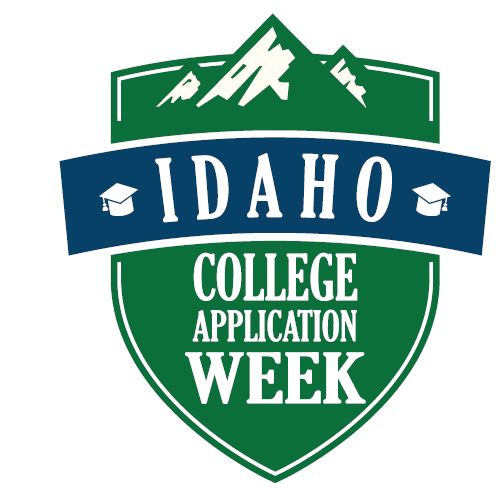 Full School NameCEEB/School CodePhone NumberFax numberCounselor InformationFull NameEmail AddressCounselor InformationCounselor InformationCounselor InformationCounselor InformationCounselor Information